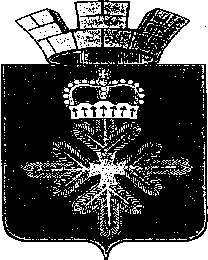 ПОСТАНОВЛЕНИЕАДМИНИСТРАЦИИ ГОРОДСКОГО ОКРУГА ПЕЛЫМВ соответствии с приказами МЧС России от 04.02.2022 № 70 (с изменениями) «О проведении смотра-конкурса на лучшее защитное сооружение гражданской обороны в субъектах Российской Федерации, муниципальных образованиях и организациях», от 15.12.2002 № 583 «Об утверждении и введении в действие Правил эксплуатации защитных сооружений гражданской обороны», в целях обеспечения контроля за содержанием, использованием и готовностью защитных сооружений гражданской обороны (далее – ЗС ГО) к приему укрываемых, администрация городского округа Пелым ПОСТАНОВЛЯЕТ:1. Утвердить состав комиссии для организации и проведения смотра – конкурса ЗС ГО (далее - Комиссия) (прилагается).2. Комиссии проверить состояние и документацию ЗС ГО, оценить их готовность к приему укрываемых на территории городского округа Пелым – до 10.07.2024 года.3. Специалисту 1 категории по гражданской обороне и чрезвычайным ситуациям администрации городского округа Пелым (Г.Ю. Потаниной) в срок до 10 июля 2024 года предоставить следующие документы в электронном виде в Главное управление МЧС России по Свердловской области через Управления гражданской обороны и защиты населения:1) копию акта по итогам смотра-конкурса, проведенного в городском округе Пелым (в сканированном виде в формате *.pdf), в соответствии с приложением № 3 положения о проведении смотра конкурса на лучшее содержание защитных сооружений гражданской обороны в субъектах Российской Федерации, муниципальных образованиях и организациях;2) копии протоколов состояния защитного сооружения гражданской обороны, представленного на смотр-конкурс (в сканированном виде в формате *.pdf) с приложением таблицы 1 (в формате *.xls) в соответствии с приложением № 2 положения о проведении смотра конкурса на лучшее содержание защитных сооружений гражданской обороны в субъектах Российской Федерации, муниципальных образованиях и организациях;3) копии фотоматериалов (в формате *.jpg, каждое фото - в отдельном файле), именованных: № - элемент, где № - номер в реестре ЗС ГО МЧС России, элемент - наименование элемента ЗС ГО, представленного на фото;4) копию постановления о проведении смотра-конкурса ЗС ГО (в сканированном виде в формате *.pdf).4. Контроль за исполнением настоящего постановления возложить на заместителя главы администрации городского округа Пелым К.А. Роде. Глава городского округа Пелым                                                              Ш.Т. АлиевУТВЕРЖДЕН:постановлением администрациигородского округа Пелымот 25.03.2024 № 102Состав комиссии для организации и проведения смотра – конкурса ЗС ГОот 25.03.2024 № 102пгт. ПелымО проведении смотра-конкурса на лучшее содержание защитных сооружений гражданской обороны на территории городского округа Пелым в 2024 годуРоде К.А.- заместитель главы администрации городского округа Пелым, председатель комиссии;Члены комиссии:Михайлевич И.И.- инженер по гражданской обороне и чрезвычайным ситуациям Пелымского ЛПУМГ;Коновалов Ю.В.- инженер по корпоративной защите Пелымского ЛПУМГ;Потанина Г.Ю.- специалист по гражданской обороне и чрезвычайным ситуациям администрации городского округа Пелым, секретарь комиссии.